Lampiran ISurat pengangkatan dosen (SK)Surat izin penelitianSurat pernyataan telah melakukan penelitianPENDIDIKAN ANAK USIA DINIPAUD AL FATHIKp. Cikukulu Desa Tanjungjaya Kec. Pakenjeng Kab. GarutSURAT KETERANGANNomor : 008/PAUD.PP-2/2014 Yang bertanda tangan di bawah:	Nama 	: 	Rosmiati	Jabatan	: 	Kepala PAUD Al fathiMenerangkan bahwa:	Nama	: 	Neng Riska Rosmalia	NIM.	: 	1009379	Program Stusdi/Fakultas	: 	PG PAUD / Ilmu Pendidikan	Jenjang	: 	S1Alamat 	: 	Kp. Nyalindung RT.03 RW.05 Desa Tanjung jaya Kecamatan Pakenjeng Kabupaten Garut.Yang bersangkutan telah melaksanakan penelitian di PAUD Al Fathi. Adpun penelitian yang dilakukan oleh yang bersangkutan adalah dalam rangka penyusunan skripsi yang berjudul “MENINGKATKAN KEMAMPUAN BERBICARA ANAK DENGAN MENGGUNAKAN MEDIA POSTER DI PAUD AL FATHI  KECAMATAN PAKENJENG KABUPATEN GARUT”. Demikian surat keterangan ini di buat untuk dipergunakan sebagai mana mestinya.Garut, 14 April 2014Kepala PAUD Al Fathi,RosmiatiLampiran IIData bimbingan dari pembimbing I dan IILampiran IIIPedoman observasi guru Pedoman observasi anakCatatan lapanganLampiran IVKisi-kisi instrumenRencana Kegiatan Harian dan MingguanKisi-Kisi InstrumenMeningkatkan Kemampuan Berbicara Anak Melalui Penggunaan Media Poster di Kober Al Fathi Kecamatan Pekenjeng  Kabupaten GarutRENCANA KEGIATAN MINGGUANPAUD AL FATHI KECAMATAN PAKENJENG KABUPATEN GARUTRENCANA KEGIATAN HARIANKelompok 	:	BSemester	:	2Tema/Subtema 	:	binatang peliharaanHari/Tanggal 	:	tgl 9 April 2014Waktu 	:	07.30 – 10.00RENCANA KEGIATAN HARIANKelompok 	:	BSemester	:	2Tema/Subtema 	:	binatang peliharaanHari/Tanggal 	:	tgl 14 April 2014Waktu 	:	07.30 – 10.00Lampiran VDokumentasi media pembelajaranDokumentasi pelaksanaan siklusDOKUMENTASI MEDIA PEMBELAJARAN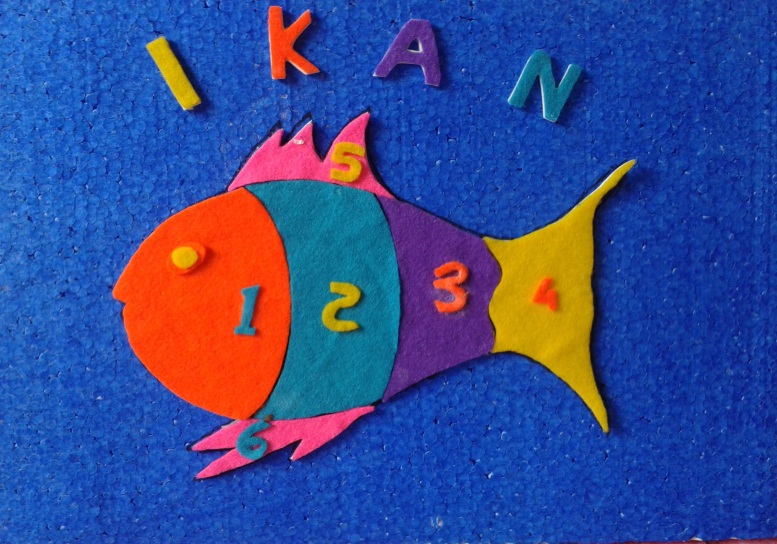 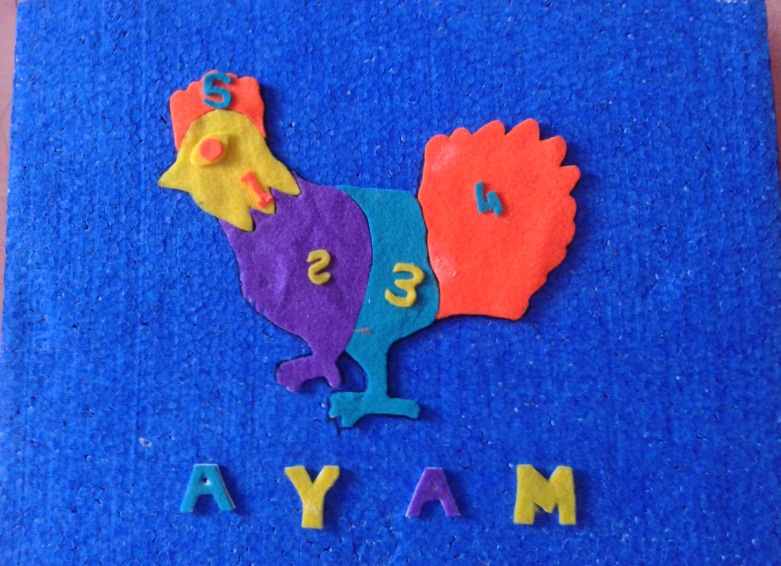 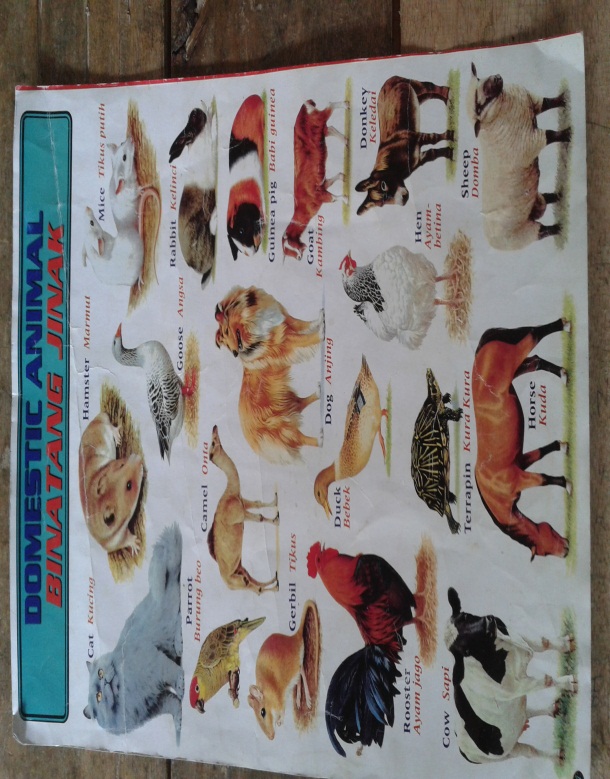 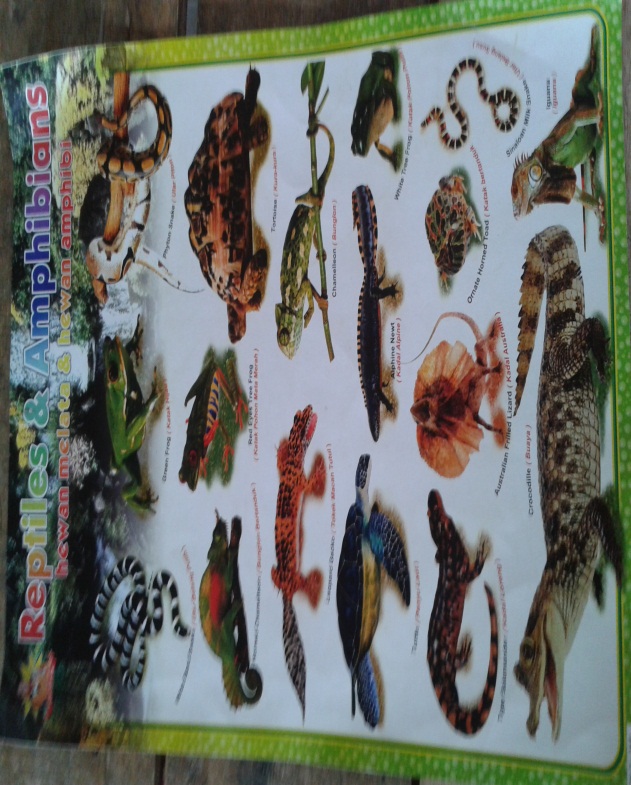 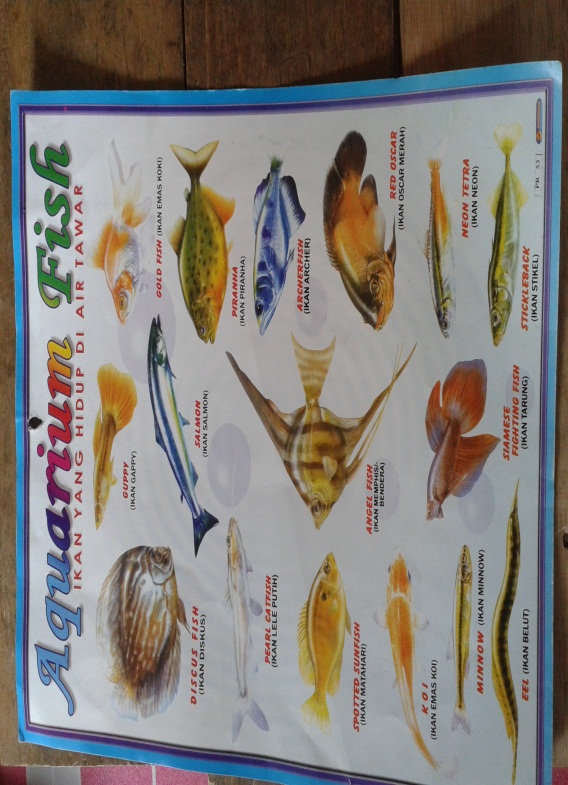 Lampiran VI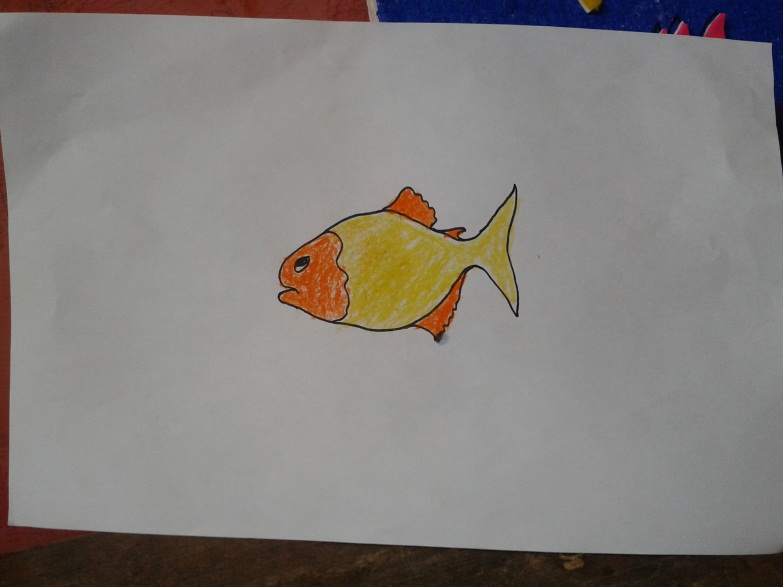 DOKUMENTASI PELAKSANAAN SIKLUS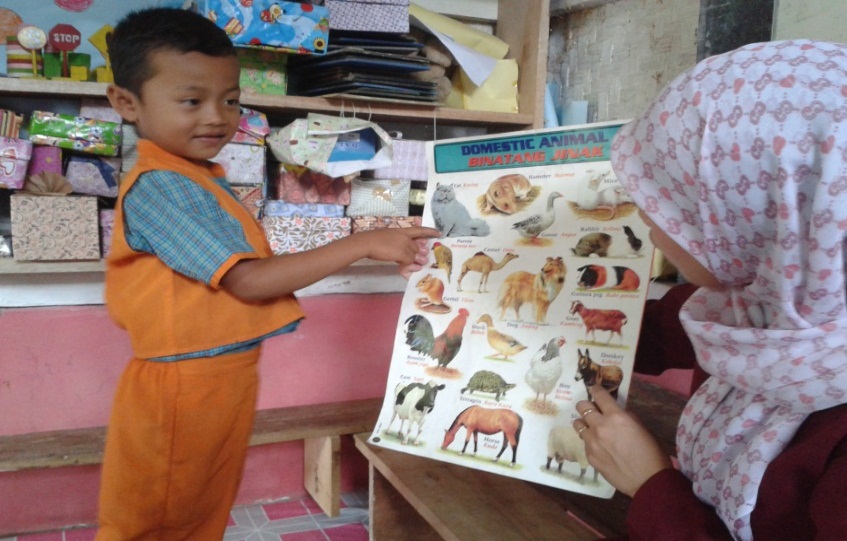 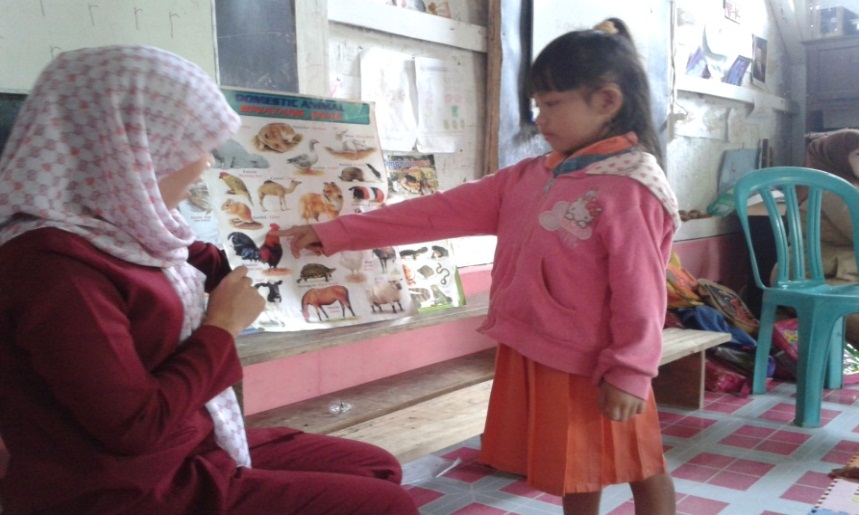 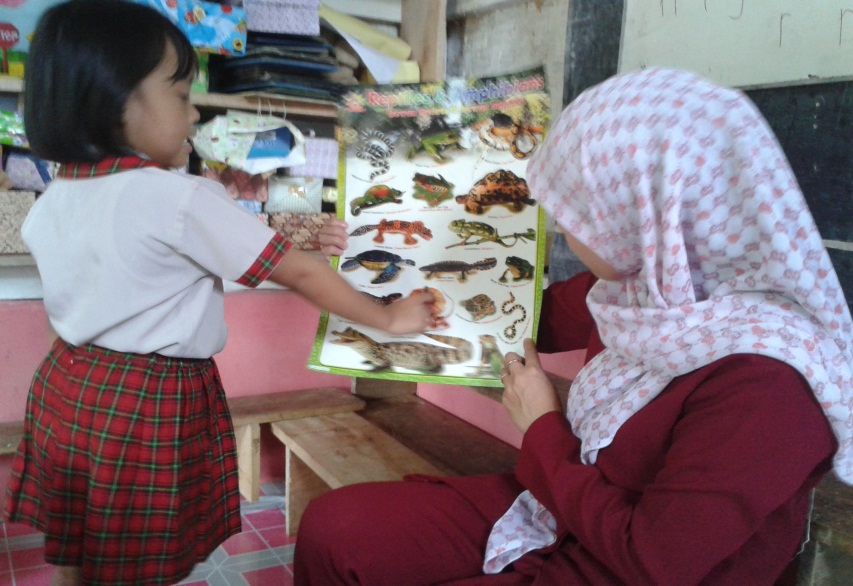 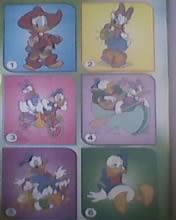 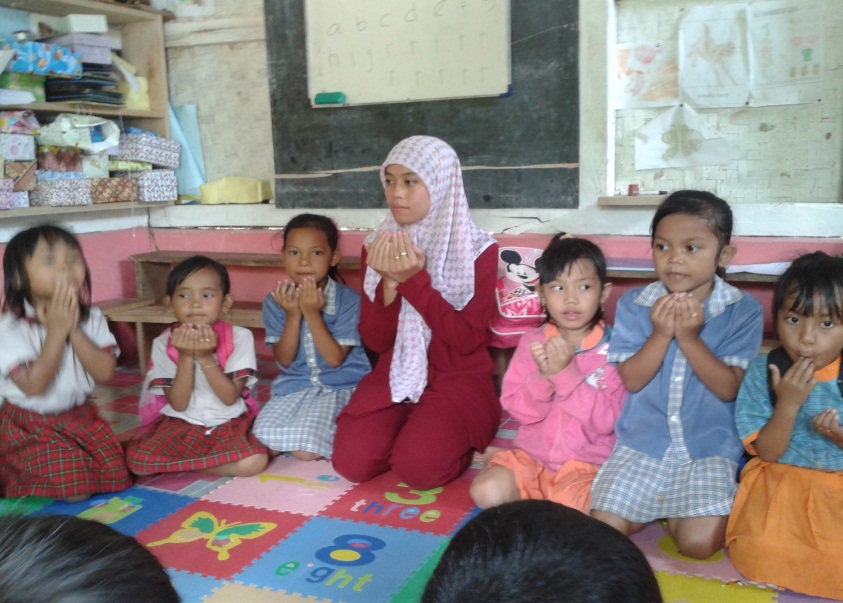 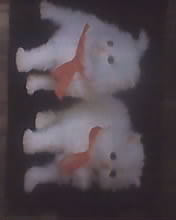 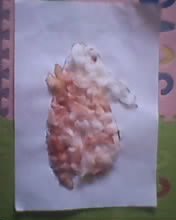 LAMPIRAN VILembar pengesahan pengujiLembar perbaikan skripsiLEMBAR PERBAIKAN SKRIPSINama 	: 	Neng Riska RosmaliaNIM 	: 	1009379Judul 	: 	Meningkatkan Kemampuan Berbicara Anak Melalui Penggunaan Media PosterPenguji I,I Gusti Komang Arya Prastya, M.Pd.NIP. 197703122008121001LEMBAR PERBAIKAN SKRIPSINama 	: 	Neng Riska RosmaliaNIM 	: 	1009379Judul 	: 	Meningkatkan Kemampuan Berbicara Anak Melalui Penggunaan Media PosterPenguji II,Rudiyanto, S.Pd. M.SiNIP.197406171999031003LEMBAR PERBAIKAN SKRIPSINama 	: 	Neng Riska RosmaliaNIM 	: 	1009379Judul 	: 	Meningkatkan Kemampuan Berbicara Anak Melalui Penggunaan Media PosterPenguji III,Dr. MUBIAR AGUSTIN, M.Pd.NIP. 197708282003121002VariabelSub VariabelIndikatorPernyataanTeknik Pengumpulan DataSumber DataKet.Kemampuan berbicaraKemampuan mengungkapkan bahasaMenjawab pertanyaan yang lebih kompleksAnak mampu menjawab jumlah binatang yang ada diposterAnak mampu menjawab warn-warna binatang yang ada diposterAnak mampu menjawab bagian-bagian tubuh binatangObservasi Guru Kemampuan berbicaraKemampuan mengungkapkan bahasaMenyebutkan kata-kata yang dikenalAnak mampu menyebutkan nama-nama binatang yang ada diposter AyamKucingKambingSapiAnjingKudaHarimauBeruangBebekIkanObservasi Guru Kemampuan berbicaraKemampuan mengungkapkan bahasaMenyebutkan kelompok gambar yang memiliki bunyi atau  hurup awal yang samaAnak mampu menyebutkan nama-nama binatang diposter yang memiliki hurup awal samaKurakura – KatakKucing – KelinciAnjing – AyamIkan – IguanaTikus – TokekCicak – CacingKuda – Kambing Burung – Bebek Buaya – Beruang Jebra – Jerapah  Observasi Guru Media PosterPelaksanaan kegiatan pembelajaranPersiapan Guru membuat RKH dan RKM.Guru menyiapkan media Poster yang akan digunakan.Guru menyiapkan tempat untuk pelaksanaan penggunaan media Poster.Guru mengkondisikan anak-anak pada situasi belajar yang nyaman dan menyenangkanGuru menyampaikan kegiatan yang akan dilakukan pada hari ini.Guru menyampaikan tujuan dalam penggunaan media Poster pada anak.Observasi Guru Penggunaan Guru melakukan kegiatan pembukaan seperti salam, sapa, berdo’a dan bercerita.Guru memberikan kesempatan kepada anak untuk bertanya mengenai kegiatan yang akan dilaksanakan.Guru menyampaikan tema pembelajaran Guru memperlihatkan dan memberi penjelasan tentang kegunaan media PosterOservasi Guru Penilaian Guru mengkondisikan anak pada suasana yang nyaman dan menyenangkanGuru memberikan evaluasi mengenai kegiatan yang telah dilakukanGuru memberikan kesempatan kepada anak untuk tanya jawab mengenai kegiatan yang telah dilakukanGuru memberikan penguatan berupa reward Observasi Guru IndikatorKegiatan pembelajaranAlat / sumber belajarPenilaian perkembangan anakPenilaian perkembangan anakPenilaian perkembangan anakPenilaian perkembangan anakPenilaian perkembangan anakIndikatorKegiatan pembelajaranAlat / sumber belajarAlatHasilHasilHasilHasilIndikatorKegiatan pembelajaranAlat / sumber belajarAlatBerdo’a sebelum dan sesuadah melaksanakan kegiatanMengucapkan salam dan membalas salamMau mengungkapkan pendapat secara sederhanaMenyebutkan kata-kata yang dikenalMenggambar sesuai gagasanMenunjukan dan mencari sebanyak-banyaknya benda-benda berdasarkan fungsiSabar menunggu giliranBerdo’a sebelum dan sesudah melaksanakan kegiatanMemanfaatkan alat permainan di luar kelasBerani bertanya secara sederhanaBerdo”a sebelum dan sesudah melaksanakan kegiatanMengucapkan salam dan membalas salamBerbaris Kegiatan awal ± 30 menitBerdo’aSalam Absen anakBernyanyi” ayam bebek”Bercakap-cakap tentang hewan peliharaan “ayam”Kegiatan inti ± 60 menitMenunjukan gambar binatang “ayam” yang ada di posterMewarnai gambar “ayam”Menunjukan bagian-bagian tubuh binatang “ayam”ISTIRAHAT ± 30 MENITBeres-beresCuci tanganBerdo’a sebelum dan sesudah makanBermainKegiatan akhir ± 30 menitEvaluasi kegiatan yang sudah dilaksanakan satu hariBerdoa, pulangSalamTamborinBuku do’aBuku absenPoster binatang Poster binatangKertas HVS, KrayonPoster binatangAir, lap tanganBekal anakAPEIndikatorKegiatan pembelajaranAlat / sumber belajarPenilaian perkembangan anakPenilaian perkembangan anakPenilaian perkembangan anakPenilaian perkembangan anakPenilaian perkembangan anakIndikatorKegiatan pembelajaranAlat / sumber belajarAlatHasilHasilHasilHasilIndikatorKegiatan pembelajaranAlat / sumber belajarAlatBerdo’a sebelum dan sesuadah melaksanakan kegiatanMengucapkan salam dan membalas salamMau mengungkapkan pendapat secara sederhanaMembuat gambar dengan teknik kolageDengan memakai berbagai media (kertas, ampas kelapa, kain perca, batu-batuan dll)Mengekpresikan diri dalam gerakan bervariasi dengan lentur dan lincahMenunjukan dan mencari sebanyak-banyaknya benda, hewan, tanaman yang mempunyai warna, bentuk, ukuran menurut ciri-ciri tertentu.Sabar menunggu giliranBerdo’a sebelum dan sesudah melaksanakan kegiatanDapat bekerja sama dengan teman.Berani bertanya secara sederhanaBerdo”a sebelum dan sesudah melaksanakan kegiatanMengucapkan salam dan membalas salamBerbaris Kegiatan awal ± 30 menitBerdo’aSalam Absen anakBernyanyi”bermain lingkaran”Bercakap-cakap tentang hewan peliharaan “kelinci”Kegiatan inti ± 60 menitKolage gambar kelinci menggunakan kapas warnaMeniru gerakan cara berjalan kelinciMembedakan warna-warna bulu kelinci yang ada di posterISTIRAHAT ± 30 MENITBeres-beresCuci tanganBerdo’a sebelum dan sesudah makanBermainKegiatan akhir ± 30 menitEvaluasi kegiatan yang sudah dilaksanakan satu hariBerdoa, pulangSalamTamborinBuku do’aBuku absenPoster binatang Gambar kelinci, kapas warna, kerayon atau sepidolanakposter binatang  Air, lap tanganBekal anakAPENo.Catatan PerbaikanCatatan Hasil PerbaikanKeterangan 1Poto dokumentasi harus ditambahPoto dokumentasi sudah ditambahNo.Catatan PerbaikanCatatan Hasil PerbaikanKeterangan 1Tidak ada yang harus diperbaiki-Sudah disetujuiNo.Catatan PerbaikanCatatan Hasil PerbaikanKeterangan 1Judul Meningkatkan kemampuan berbicara anak melalui penggunaan media posterSudah disetujui2Absrak Sudah diperbaiki dibuat satu spasi3Moto Sudah diganti4BAB ITujuan umum dan tujuan khusus di hapus5BAB VSaran di ganti dengan rekomendasi